Academic year:  . . . . . . . . . . . . . . . . . . . . . . . . . . . . . . . .			Semester:  . . . . . . . . . . . . . . . . . . . . . . . . . Student’s first name and surname: 	 . . . . . . . . . . . . . . . . . . . . . . . . . . . . . . . .  . . . . . . . . . . . . . . . . . . . . . . . . . . . . . . . . . . . . ...Student’s ID: 		 . . . . . . . . . . . . . . . . . . . . . . . . . 			Subject: 		  . . . . . . . . . . . . . . . . . . . . . . . . . . . . . . . . . . . . . . . . . . . . .		Study program: 	 . . . . . . . . . . . . . . . . . . . . . . . . . . . . . . . . . . . . . . . . . . . . .		Department: 		 . . . . . . . . . . . . . . . . . . . . . . . . . . . . . . . . . . . . . . . . . . . . .		Teacher: 		  . . . . . . . . . . . . . . . . . . . . . . . . . . . . . . . . . . . . . . . . . . . . .		Similarity in %:  	 . . . . . . . . . . . . . . . . . . . . . (%)Title of the work: 	 . . . . . . . . . . . . . . . . . . . . . . . . . . . . . . . .  . . . . . . . . . . . . . . . . . . . . . . . . . . . . . . . .  . . . . . . . . . . . . .   . . . . . . . . . . . . . . . . . . . . . . . . . . . . . . . .  . . . . . . . . . . . . . . . . . . . . . . . . . . . . . . . .  . . . . . . . . . . . . . . . . . . . . . . . . . . . . . . . .  . . . . . . Description of the detected problem: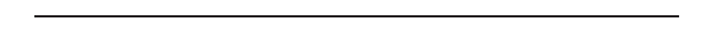 Evidence:Date of the parallel:		. . . . . . . . . . . . . . . . . . .Students‘ work:	      Seminar work     /    Qualification work *Result:		   It is a case of plagiarism     /     It is not a case of plagiarism *In . . . . . . . . . . . . . . . . . . . . . . . . . . . . . . . . day	 . . . . . . . . . . . . . . . . . . .			  . . . . . . . . . . . . . . . . . . . . . . . . . Teacher – signature* cross out if not applicable